              КАРАР 		                                            ПОСТАНОВЛЕНИЕ «09»  ғинуар 2024 й.                           № 01/06                     «09» января  2024 г.О внесении изменений в постановление администрации муниципального района Бижбулякский район  Республики Башкортостан от 07.11.2022  № 11/307  «Об обеспечении детей участников специальной военной операции, проводимой на территориях Донецкой Народной Республики, Луганской Народной Республики, Херсонской и Запорожской областей, Украины, — учащихся 5-11 классов горячим бесплатным питанием в общеобразовательных организациях муниципального района Бижбулякский район Республики Башкортостан»Руководствуясь частью 6 статьи 43 Федерального закона от 06.10.2003 года №131-ФЗ «Об общих принципах организации местного самоуправления в Российской Федерации», статьей 37  Федерального закона  от 29.12.2012 года   № 273-ФЗ «Об образовании в Российской Федерации», во исполнение постановления Правительства Республики Башкортостан  от 31.10.2022 года № 683 «Об обеспечении детей участников специальной военной операции, проводимой на территориях Донецкой Народной Республики, Луганской Народной Республики, Херсонской и Запорожской областей, Украины, — учащихся 5-11 классов горячим бесплатным питанием в общеобразовательных организациях Республики Башкортостан», письмом Министерства образования и науки Республики Башкортостан от 28.12.2023г. Исх. № 11-09/355  [для руководства в работе], администрация муниципального района Бижбулякский район Республики Башкортостан ПОСТАНОВЛЯЕТ:1. Внести изменения в постановление администрации муниципального района Бижбулякский район  Республики Башкортостан от 07.11.2022 № 11/307  «Об обеспечении детей участников специальной военной операции, проводимой на территориях Донецкой Народной Республики, Луганской Народной Республики, Херсонской и Запорожской областей, Украины, — учащихся 5-11 классов горячим бесплатным питанием в общеобразовательных организациях муниципального района Бижбулякский район Республики Башкортостан»,  изложив пункт 1.1. в новой редакции:«1.1.  обеспечить бесплатным горячим питанием обучающихся 5-11 классов, детей участников специальной военной операции, проводимой на территориях Донецкой Народной Республики, Луганской Народной Республики, Херсонской и Запорожской областей, Украины, стоимостью питания на 1 обучающего на 1 учебный день в сумме 76 рублей 36 копеек, в том числе за счет средств бюджета Республики Башкортостан в размере 75 рубля 60 копеек, за счет средств местного бюджета в размере 76 копеек.2.Руководителю Управления финансов и экономического развития администрации муниципального района Бижбулякский район Меркулову В.П.совместно с руководителем МКУ «Централизованная бухгалтерия» Бахтияровой С.Т. предусмотреть и организовать финансирование расходов связанных с организацией бесплатного горячего питания для обучающихся 5-11 классов, детей участников специальной военной операции, проводимой на территориях Донецкой Народной Республики, Луганской Народной Республики, Херсонской и Запорожской областей, Украины.3.Признать утратившим силу постановление администрации муниципального района Бижбулякский район  Республики Башкортостан от 11.01.2023г. №01/06 «О внесении изменений в постановление администрации муниципального района Бижбулякский район  Республики Башкортостан от 07.11.2022  № 11/307  «Об обеспечении детей участников специальной военной операции, проводимой на территориях Донецкой Народной Республики, Луганской Народной Республики, Херсонской и Запорожской областей, Украины, — учащихся 5-11 классов горячим бесплатным питанием в общеобразовательных организациях муниципального района Бижбулякский район Республики Башкортостан».3.Контроль над исполнением настоящего постановления возложить на заместителя главы по социальным вопросам и кадрам администрации муниципального района Бижбулякский район Данилова А.А. Глава администрации          подписано                                     А.М.ЗариповБАШҠОРТОСТАН  РЕСПУБЛИКАҺЫБИШБҮЛӘК  РАЙОНЫМУНИЦИПАЛЬ  РАЙОНХАКИМИӘТЕ452040, Бишбүләк, Еңeү урамы,13Тел. (34743) 2-13-42, 2-12-96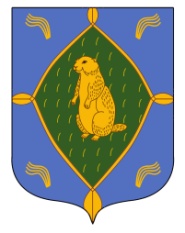 АДМИНИСТРАЦИЯМУНИЦИПАЛЬНОГО РАЙОНАБИЖБУЛЯКСКИЙ РАЙОНРЕСПУБЛИКИ БАШКОРТОСТАН452040, Бижбуляк, ул. Победы, 13Тел. (34743) 2-13-42, 2-12-96